Справка о фондах школьной библиотеки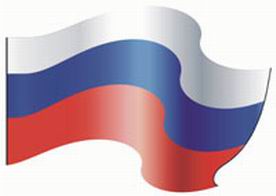 Учебный фонд –  600 экземпляров. Художественный фонд  –  3400 экземпляров. Методическая литература  (в т.ч. научно-методические журналы) – 70 экземпляров .Периодическая печать – 150 экземпляров. Электронный фонд (диски к учебникам) –  50 экземпляров.